The Aviary Bar - Elvis Night “All American” MenuStartersKentucky Rain Southern Fried Chickenwith Blue Cheese DipIn the Ghetto Loaded Potato Skins [v]Sweet Potatoes filled with Veggie Chilli, Chunky Guacamole & Tomato SalsaAll Shook Up Nachos [v]Tortilla Chips, Tomato Salsa, Chunky Guacamole, Sour Cream and Cheese***MainsLove Me Tender Cheese BurgerHomemade Beef Patty, Cheese, Fresh Tomato, Lettuce, Yellow Mustard & MayonnaiseThe Hound DogFrankfurter & Fried Onions – add Red Sauce, Yellow Mustard & Pickles to suitAlways on My Mind Mac N Cheese [v]Creamy, Cheesy, Hot and Delicious!***SidesTraditional ‘Slaw [v]Onion Rings [v]French Fries [v]Corn on the Cob [v]***DessertsKey Lime Pie [v]Sweet Waffles with Maple Syrup & Ice Cream [v]Chocolate Brownie [v]***£55 per personYou Can Choose:1 Starter1 Main2 Sides1 Dessert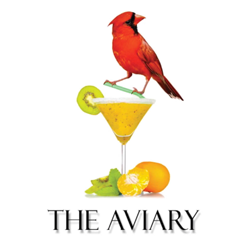 Includes a bottle of American Beer or a Glass of Wine